ΘΕΜΑ: ΠΡΟΣΚΛΗΣΗ ΕΚΔΗΛΩΣΗΣ ΕΝΔΙΑΦΕΡΟΝΤΟΣ ΤΑΞΙΔΙΩΤΙΚΩΝ ΓΡΑΦΕΙΩΝ ΓΙΑ ΠΡΑΓΜΑΤΟΠΟΙΗΣΗ ΣΧΟΛΙΚΗΣ ΕΚΠΑΙΔΕΥΤΙΚΗΣ ΕΚΔΡΟΜΗΣ - ΜΕΤΑΚΙΝΗΣΗΣΤο Γυμνάσιο Πεντέλης προτίθεται να πραγματοποιήσει τετραήμερη εκπαιδευτική  εκδρομή (3 διανυκτερεύσεις) της Γ’ τάξης, σύμφωνα με τα οριζόμενα στην υπ’ αριθμόν 20883/ΓΔ4/12-02-2020 Υπουργική Απόφαση. Καλούνται οι έχοντες τα νόμιμα προσόντα τουριστικοί πράκτορες, να υποβάλουν κλειστές προσφορές σχετικά με την εκδρομή-μετακίνηση του σχολείου μας, σύμφωνα με τις παρακάτω προδιαγραφές:• Με κάθε προσφορά να κατατίθεται από το ταξιδιωτικό γραφείο απαραιτήτως και Υπεύθυνη Δήλωση, ότι διαθέτει ειδικό σήμα λειτουργίας, το οποίο
βρίσκεται σε ισχύ.• Οι προσφορές πρέπει να κατατίθενται κλειστές  στο σχολείο:α)Κλειστές σε έντυπη μορφή στο σχολείο(όχι με email ή fax)ήβ) Κλειστές σε έντυπη μορφή ή με e-mail (κλειστές, με κωδικό) στο σχολείοΣτην προσφορά σας να λάβετε υπόψη τα παρακάτω:    Με κάθε προσφορά να κατατίθεται από το ταξιδιωτικό γραφείο απαραιτήτως και Υπεύθυνη Δήλωση, ότι διαθέτει: «Βεβαίωση συνδρομής των νόμιμων προϋποθέσεων λειτουργίας τουριστικού γραφείου», η οποία βρίσκεται σε ισχύ.     Οι προσφορές πρέπει να κατατίθενται κλειστές σε έντυπη μορφή στο σχολείο (όχι με email ή fax) και με επισυναπτόμενα τα απαραίτητα δικαιολογητικά σε πρωτότυπη μορφή.      Συμβόλαιο ομαδικής και ατομικής ασφάλισης όλων των μετακινούμενων μαθητών και εκπαιδευτικών ( να επισυνάπτεται αναλυτικός πίνακας υποχρεωτικά στην προσφορά σας).    Διασφάλιση πλήρους ιατροφαρμακευτικής περίθαλψης μαθητών και καθηγητών.    Ασφάλιση Ευθύνης Διοργανωτή και πρόσθετη ασφάλιση κάλυψης εξόδων σε περίπτωση ατυχήματος ή ασθένειας.      Υποβολή υπεύθυνης δήλωσης ότι το ταξιδιωτικό γραφείο διαθέτει το ειδικό σήμα λειτουργίας του ΕΟΤ σε ισχύ.     Για τις παραπάνω υπηρεσίες ζητείται η τελική συνολική τιμή της εκπαιδευτικής επίσκεψης και η τελική τιμή ανά μαθητή (συμπεριλαμβανομένων Φ.Π.Α και όλων των φόρων , κ.ο.κ)  .    Στα κριτήρια επιλογής θα συνεκτιμηθούν: Η ποιότητα και η ασφάλεια των προτεινόμενων ξενοδοχείων, η εμπειρία και η αξιοπιστία του διοργανωτή, οι προσφερόμενες υπηρεσίες και κάθε τι που βοηθά στην επιτυχής διοργάνωση και υλοποίηση της εκδρομής.      Το τουριστικό γραφείο που θα επιλεγεί οφείλει να εκδώσει ατομικές αποδείξεις στους  μαθητές.      Σε περίπτωση που η εκδρομή δεν πραγματοποιηθεί λόγω απαγορεύσεων που θα τεθούν σε ισχύ από την πολιτεία λόγω της πανδημίας, να επιστραφούν τα χρηματικά ποσά στους μαθητές εντός ενός μηνός.     Θα ληφθούν υπόψη ΜΟΝΟΝ όσες προσφορές πληρούν στο απόλυτο τις ως άνω προδιαγραφές.      Παρακαλούμε τα ενδιαφερόμενα πρακτορεία να καταθέσουν έως την ΤΡΙΤΗ 15 ΝΟΕΜΒΡΙΟΥ 2022 και ώρα 12:00 τις προσφορές τους σε κλειστό φάκελο, στο γραφείο του Διευθυντή του σχολείου. Δε θα γίνουν δεκτές προσφορές με ηλεκτρονικό ταχυδρομείο.  Φάκελοι που δεν θα πληρούν με ακρίβεια τις άνω προδιαγραφές , δε θα ληφθούν υπόψη.Ο   Διευθυντής  του σχολείουΒΑΣΙΛΕΙΟΣ ΖΑΦΕΙΡΟΠΟΥΛΟΣ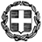 ΕΛΛΗΝΙΚΗ ΔΗΜΟΚΡΑΤΙΑΥΠΟΥΡΓΕΙΟ  ΠΑΙΔΕΙΑΣ ΚΑΙ ΘΡΗΣΚΕΥΜΑΤΩΝ- - - - -ΠΕΡΙΦΕΡΕΙΑΚΗ Δ/ΝΣΗ Π.Ε. ΚΑΙ Δ.Ε. ΑΤΤΙΚΗΣΔΙΕΥΘΥΝΣΗ ΔΕΥΤΕΡΟΒΑΘΜΙΑΣ ΕΚΠΑΙΔΕΥΣΗΣΒ΄ ΑΘΗΝΑΣΓΥΜΝΑΣΙΟ ΠΕΝΤΕΛΗΣ                                                                                                                 Ημερομηνία: 11-11-2022Αρ. Πρ: 468ΠΡΟΣ:  Τουριστικά Γραφεία(μέσω ιστοσελίδας Δ.Δ.Ε. Β΄Αθήνας)1ΣΧΟΛΕΙΟΓΥΜΝΑΣΙΟ ΠΕΝΤΕΛΗΣ2ΠΡΟΟΡΙΣΜΟΣ/ΟΙ-ΗΜΕΡΟΜΗΝΙΑ ΑΝΑΧΩΡΗΣΗΣ ΚΑΙ ΕΠΙΣΤΡΟΦΗΣΡΟΔΟΣ/ ΑΝΑΧΩΡΗΣΗ 14-12-2022  ΕΠΙΣΤΡΟΦΗ 17-12-20223ΠΡΟΒΛΕΠΟΜΕΝΟΣ ΑΡΙΘΜΟΣ ΣΥΜΜΕΤΕΧΟΝΤΩΝ(ΜΑΘΗΤΕΣ-ΚΑΘΗΓΗΤΕΣ)ΕΝΤΟΣ ΕΛΛΑΔΑΣ ΠΕΡΙΠΟΥ 36 ΜΑΘΗΤΕΣ ΚΑΙ ΤΡΕΙΣ ΣΥΝΟΔΟΙ ΚΑΘΗΓΗΤΕΣ4ΜΕΤΑΦΟΡΙΚΟ ΜΕΣΟ/Α-ΠΡΟΣΘΕΤΕΣ ΠΡΟΔΙΑΓΡΑΦΕΣΑΕΡΟΠΛΑΝΟ : ΑΘΗΝΑ -ΡΟΔΟΣ –ΑΘΗΝΑΤΟΥΡΙΣΤΙΚΟ ΛΕΩΦΟΡΕΙΟ ΠΕΝΤΕΛΗ- ΕΛ.ΒΕΝΙΖΕΛΟΣ –ΠΕΝΤΕΛΗ  ΚΑΙ ΕΝΤΟΣ ΤΗΣ ΡΟΔΟΥ ΟΛΕΣ ΟΙ ΜΕΤΑΦΟΡΕΣ 5ΚΑΤΗΓΟΡΙΑ ΚΑΤΑΛΥΜΑΤΟΣ-ΠΡΟΣΘΕΤΕΣ ΠΡΟΔΙΑΓΡΑΦΕΣ(ΜΟΝΟΚΛΙΝΑ/ΔΙΚΛΙΝΑ/ΤΡΙΚΛΙΝΑ-ΠΡΩΙΝΟ Ή ΗΜΙΔΙΑΤΡΟΦΗ) Τρεις (3) διανυκτερεύσεις σε ξενοδοχείο 5*-  4* στην περιοχή της ΠΟΛΗΣ ΤΗΣ ΡΟΔΟΥ, με πρωινό και δείπνο σε μπουφέ.Διαμονή των μαθητών σε τρίκλινα κατά βάση δωμάτια και για τους συνοδούς εκπαιδευτικούς μονόκλινα. Να υπάρχει προσωπικό ασφαλείας Βεβαίωση διαθεσιμότητας δωματίων από το προτεινόμενο ξενοδοχείο.6ΛΟΙΠΕΣ ΥΠΗΡΕΣΙΕΣ (ΠΡΟΓΡΑΜΜΑ, ΠΑΡΑΚΟΛΟΥΘΗΣΗ ΕΚΔΗΛΩΣΕΩΝ, ΕΠΙΣΚΕΨΗ ΧΩΡΩΝ, ΓΕΥΜΑΤΑ κ.τ.λ.))Μεταφορές, εκδρομές με κλιματιζόμενα τουριστικά λεωφορεία στην αποκλειστική διάθεση του σχολείου μας σε όλη τη διάρκεια της εκδρομής. Τα λεωφορεία να διαθέτουν όλες τις προβλεπόμενες από την κείμενη ελληνική νομοθεσία προδιαγραφές (έγγραφα καταλληλόλητας των οχημάτων, επαγγελματική άδεια οδήγησης, ελαστικά σε καλή κατάσταση κ.λ.π.) καθώς και τις προϋποθέσεις ασφαλείας για μετακίνηση μαθητών (ζώνες ασφαλείας, έμπειρους οδηγούς κ.λπ.).  Επισκέψεις  σε Αρχαιολογικούς  χώρους με ξενάγηση από επίσημους διπλωματούχους ξεναγούς, Περιηγήσεις, Μουσεία, Εκκλησίες και Επισκέψεις σε κοντινούς προορισμούς . Συνοδός του γραφείου σε όλη τη διάρκεια της εκδρομής.7ΥΠΟΧΡΕΩΤΙΚΗ ΑΣΦΑΛΙΣΗ ΕΠΑΓΓΕΛΜΑΤΙΚΗΣ ΑΣΤΙΚΗΣ ΕΥΘΥΝΗΣ ΔΙΟΡΓΑΝΩΤΗΝΑΙΣυμβόλαιο ομαδικής και ατομικής ασφάλισης όλων των μετακινούμενων μαθητών και εκπαιδευτικών (να επισυνάπτεται αναλυτικός πίνακας υποχρεωτικά στη προσφορά σας.) Διασφάλιση πλήρους ιατροφαρμακευτικής περίθαλψης μαθητών και καθηγητών.8ΠΡΟΣΘΕΤΗ ΠΡΟΑΙΡΕΤΙΚΗ ΑΣΦΑΛΙΣΗ ΚΑΛΥΨΗΣΕΞΟΔΩΝ ΣΕ ΠΕΡΙΠΤΩΣΗ ΑΤΥΧΗΜΑΤΟΣ  Ή ΑΣΘΕΝΕΙΑΣ (ΤΑΞΙΔΙΩΤΙΚΗ ΑΣΦΑΛΙΣΗ)ΝΑΙ9ΤΕΛΙΚΗ ΣΥΝΟΛΙΚΗ ΤΙΜΗ ΟΡΓΑΝΩΜΕΝΟΥ ΤΑΞΙΔΙΟΥ(ΣΥΜΠΕΡΙΛΑΜΒΑΝΟΜΕΝΟΥ  Φ.Π.Α.)ΝΑΙ10ΕΠΙΒΑΡΥΝΣΗ ΑΝΑ ΜΑΘΗΤΗ (ΣΥΜΠΕΡΙΛΑΜΒΑΝΟΜΕΝΟΥ Φ.Π.Α.)ΝΑΙ11ΚΑΤΑΛΗΚΤΙΚΗ ΗΜΕΡΟΜΗΝΙΑ ΚΑΙ ΩΡΑ ΥΠΟΒΟΛΗΣ ΠΡΟΣΦΟΡΑΣΗΜΕΡ/ΝΙΑ: 15/11/2022       ΩΡΑ: 12:0012ΗΜΕΡΟΜΗΝΙΑ ΚΑΙ ΩΡΑ ΑΝΟΙΓΜΑΤΟΣ ΠΡΟΣΦΟΡΩΝΟι προσφορές θα ανοιχτούν την ίδια μέρα και ώρα 12:30 από επιτροπή που θα ορίσει ο Διευθυντής του Σχολείου.